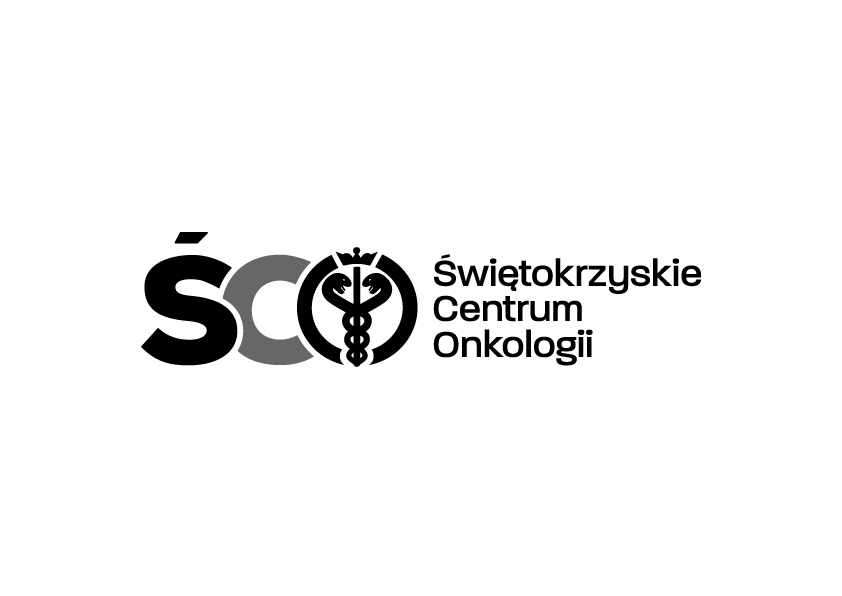 Adres: ul. Artwińskiego 3C, 25-734 Kielce; Dział Zamówień Publicznychtel.: (0-41) 36-74-474;   https://platformazakupowa.pl/pn/onkol_kielce          Kielce dn. 15.04.2024 r.                                          ZAWIADOMIENIE  O WYBORZE NAJKORZYSTNIEJSZEJ OFERTYIZP.2411.70.2024.MMO –  Zakup, dostawa i instalacja chłodziarki laboratoryjnej do przechowywania leków dla Apteki Świętokrzyskiego Centrum Onkologii w KielcachBiorąc pod uwagę warunki przedstawione w ofertach wybrano ofertę najkorzystniejszą na podstawie kryteriów określonych w Zapytaniu Ofertowym:Ofertę nr  1  Firmy: SANLAB J. Kaczorek, M. Bińczak sp. j. ul. Marconich 11/1,02-954 WarszawaCena brutto: 21 758,70 zł.Dyrekcja Świętokrzyskiego Centrum Onkologii w Kielcach wyznacza termin podpisania umowy na dzień  18.04.2024 r.  Dziękujemy za złożenie oferty.Umowa zostanie do Państwa wysłana pocztą.Z poważaniem                                                                                                                      Z-ca Dyrektora ds. Prawno-Inwestycyjnych                                                                                                                                           Krzysztof Falana